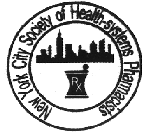 MINUTESMarch 2017 Board of DirectorsMount Sinai Beth Israel, Podell Conference Room B10 Nathan Perlman PlaceNew York, NY 10011Thursday – March 9th 2017Present:Abramov, Svitlana; Babby, Jason; Barron, Sulema; Bhogal, Nikki; Byrd, Charrai; Chin, Adam; Cobb, Elizabeth; DiPalo, Katherine; Domond, Woodly; Duong, Diana; Falbaum, George; Goldenberg, Cindy; Guo, Yi; Hoffman, Leanna; Huang, Victoria; Jacob, Sherin; Jeu, Amina-Louise;  Johnson, Amber; Kim, Se Ah;  Kludze, Maabo; Kploanyi, Sefa; Last, Zane; Linder, Kristin; Messing, Emily; Patel, Khusbu; Petratos, Marina; Poon, Teresa; Romanyah, Natalya; Roychowdhury, Ayan; Saafan, Yasmin; Shukla, Harshal; Somnarain, Priya; Soria, Monica; Svoboda, Leanne; Truong, Calvin; Uppal, Priyasha; Yamazaki, KarinRespectfully Submitted,Charrai A. ByrdCharrai A. Byrd, Pharm.D., RPhTOPICDISCUSSIONWelcome and IntroductionsThe meeting was called to order at 6:10pm. Jason introduced himself and asked everyone else to do the same. MinutesThe minutes from February BOD meeting were approved.President’ Report:Jason BabbyJason reported the following NYCSHP meetings:QUAD Meeting: April 19th, 2017 (NYC Chapter will be organizing the event. Topic is Medication Safety.) Location: Sheraton LaGuardia Hotel 5:30pm-9:30pm.17 SponsorsNYSCHP Annual Assembly: April 27th-30th The residency research forum will be April 28th. 13 delegates will represent House of Delegates. Poster session due March 31st. President-Elect Report:Karen Berger (Absent)Jason reported on Karen’s behalf.March 16th CE program, spots are availableMarch 23rd: Networking programMarch 30th: Networking programImmediate Past President Report: Yi Guo Yi announced the positions open for election and who’s running.Only primary members are able to vote.Constitution and ByLaws voting will be on the ballot as well. President-elect: Charrai Byrd, Zane Last; Treasurer: Amber Johnson; Director-at-Large: Harshal Shukla; Delegates (top 10 will be elected #11 and #12 will be alternates): Amisha Arya, Karen Berger, Nikki Bhogal, Charrai Byrd, Elizabeth Cobb, George Falbaum, Pavel Goriacko, Yi Guo, Amber Johnson, Fran Jordan, Michele Kaufman, Maabo Kludze, Zane Last, Mike Mazza, Nidhi Saraiya, Harshal Shukla.Awards for the city chapter. Deadline for nomination is April 3rd. NYCSHP Student AwardOutstanding Student AwardJoel Yellin Award of MeritHarold Neham Memorial AwardNYCSHP New Practitioner Achievement AwardNYCSHP Pharmacy Technician AwardSecretary Report:Charrai ByrdCharrai mentioned for everyone to sign one of the attendance sheets.Google calendar is updated.Treasurer Report:Marie DiMicco (Absent)Currently receiving checks for the QUAD meeting.Directors at Large ReportNikki Bhogal (DAL #1)Maabo Kludze-Forson (DAL#2)Zane Last (DAL #3) Constitution and Bylaws: State approved; minor changes needed for consistency. Will bring to chapter for voting. Public Relations (PR) Committee: Ronald McDonald House NY Daily Dish Program – 2/22/17 was a success. Cooked a meal for families (~40-50 people).   The AIDS Walk NY Team 0165, May 21, 2017. Spread the word about the walk. Special Projects:  2 hour CE Program on March 25th training on Naloxone at Arno’s. Student Relations: Student Roundtable discussion at Mount Sinai West on April 11th. Pharmacists from various specialties will discuss how they got to their position and what their role is. Legislative Affairs: Lobby Day is April 25th. Reserving the bus to travel to Albany. Pharmacists in different settings are encouraged to attend and discuss their profession.Supportive Personnel: Received much feedback from technicians. Spoke with the state regarding setting up a CE webinar for tech. State was very receptive to the idea and a webinar CE program in mid-May is under works. Industry Relations:  Securing space with Columbia. Working on a set date.Installation Dinner: Date for the Installation Dinner, 6/21/17 6:30pm-11pm. At the moment, 4 vendors are attending.Membership: State membership call next week. Bulletin Editor: Alla Khaytin (absent), Sasha Libman (absent) William Olsufka(Absent)The Winter/Spring issue is currently being finalized. Need President and President-Elect portion. Grant Writing Committee: Evangelina Berrios-Colon (Absent)Jason reported on Evangelina’s behalf. Eva is working on a grant for a CE program in May.Community Outreach:George Falbaum Working on an upcoming brown-bag event. Mentoring Program:Amber Johnson, Vickie Powell (Absent)There were 12-13 students attending the event at Vanguard.Medication safety was the topic.Students were engaged and enjoyed the prizes at the end of the talk.Currently working with Stuyvesant High School for an event 4/20. Will teach students how to read labels.Global Health Initiative:Kanika Ballani (absent)Jason reported on Kanika’s behalf.The Medical Mission was a success!  There were 10 vounteers who participated in the Mission. A total of over 300 patients were seen at the clinic set up by NYCSHP. Pharmacists and students provided blood pressure screening, blood sugar monitoring, Asthma/COPD education, and medication education. Great experience overall for those that volunteered.  Kanika will be presenting a CE program on the Medical Mission at the Annual Assembly on Sunday 4/30 at 8am.New Practitioner Committee:Harshal Shukla, Pavel Goriacko (absent)New Practitioners will be having its first CE program in April. It will be presented by Josh Rickard.NPC will be having a networking dinner program on May 24. Social Media Coordinator Report: Elsie Wong (Absent)Nothing to reportHistorian:Johnny Hon (Absent)Blogs are getting more views. We are only highlighting certain events and writing a short summary. NYSCHP Liaisons Report:Joe Pinto (absent), Monica Mehta (absent)Work is in progress for the Tri-State Annual Meeting Fall 2017 and Critical Care Meeting Fall 2017.BOD MeetingsMonthly meetings will be held on the first Thursday of the month from 6-7pm at Mount Sinai Beth Israel. The next meeting is: April 6th.CE & Networking DatesContinuing Education Programs:March 16th, Special Projects CE March 25th, New Practitioners CE April 12th, QUAD Meeting April 19th, NYSCHP Annual Assembly April 27th-April 30th, May 11th CENetworking Programs:March 23rd, March 30th, April 11th (student roundtable event), May 24th (New Practitioners Networking Program-Public Health), May/June New Practitioners vs Practitioners Flag Football GameCommunity Service:Ronald McDonald House February 11th, Medical Mission February 27th-March 10th, Lobby Day April 25th, AIDS Walk NY May 21stNew BusinessElizabeth Cobb announced Mosaic Group is currently an elective rotation site for Touro College of Pharmacy. Invite students to rotate there.AdjournmentThe BOD meeting adjourned at 6:53pm